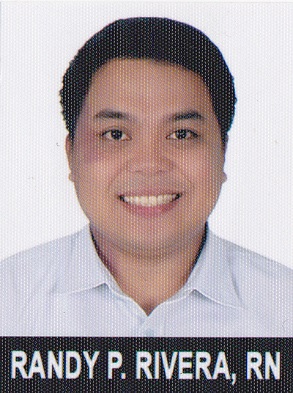 Career Objective:To further enrich my knowledge, skills and develop as a better individual as I work on the tasks assigned to me, in such fields where my skills could be a great advantage.Qualification Summary:A skilled, talented and professionally registered nurse with 5 years of professional experience in providing quality patient care. Oriented to different hospital facilities and willing to undergo more trainings. Has a good communication skill, people oriented, competent, efficient, and enthusiastic and be able to work under pressure.Skills:Care managementPatient Counseling   Ward ManagementEmergency assessmentTime Management/ PrioritizingIT SkillsExcellent Communication Skills	TeamworkSupervisory skillsQuality AssuranceDetailed Professional Experience:HEAD NURSEPediatric Ward01 October 2015 to 30 June 2016Nueva Vizcaya Provincial Hospital (Bambang, Nueva Vizcaya, Philippines) Duties & Responsibilities:	Provided good care for different patients from initial stage to recovery.Performed clinical procedures by using various monitoring equipment.Responsible for updating reports to the supervisor of the medical unit to communicate floor status.Educated patients and families regarding medication, treatment and prevention.Managed and trained staff nurses in scheduling and assignment delegations.Supervised the use of emergency cart during respiratory and cardiac arrest.Handled the task of managing life threatening complications by exercising strong observation and assessment.Facilitated meetings with medical staff.Responded to patient/family complaints in a timely professional manner. STAFF NURSEPediatric Ward01 February 2011 to 30 June 30 2013 & 01 October 2013 to 30 September 2015Nueva Vizcaya Provincial Hospital (Bambang, Nueva Vizcaya, Philippines)Duties & Responsibilities:		Receive endorsement and conduct ward rounds. (In-coming and out-going shift)Performs direct nursing care procedures which include:Bedside care such as morning care & hygienePre & post-operative careAdmission & discharge careCarries out doctor’s legal orderObserves signs and symptoms, institutes remedial action when appropriate, evaluate and record nursing care given.Takes and record vital signs.Attend to patients’ need immediately.Prepares patient for and assists physician with, diagnostic and therapeutic procedures.Administers and charts medications and patients’ reactions to medications.Assist in the education and rehabilitation of patients and their families’ related to physical health.Interprets to the patient and his family their roles in promoting successful therapy and rehabilitation.Coordinates with other section in the hospital regarding patient care.Ensure the availability of sufficient supplies in the unit.Receives and endorses ward equipment and supplies.Sees to it that equipment receives proper care and maintenance.Attends section and general staff meetings.Attend training and seminar for professional growth.Responsible for the cleanliness of his ward during tour of duty.Perform post mortem care.VOLUNTEER NURSE (6 MONTHS)Medical-Surgical Ward, Private Ward, Out Patient DepartmentNueva Vizcaya Provincial Hospital, Bambang, Nueva VizcayaEducational Attainment:College Graduate:	Bachelor of Science in Nursing (2005-2009)			Saint Mary’s University, Philippines			-SDF Scholar, Dean’s ListerSeminars and Trainings Attended:66TH Philippine Nurses Association Founding Anniversary and 26th Annual Local Convention (Nov. 21, 2015)American Safety and Health Institute Basic Life Support Training (July 6-7, 2015)American Safety and Health Institute Advanced Cardiac Life Support Training (July 6-7, 2015)65TH Philippine Nurses Association Founding Anniversary and 25th Annual Local Convention (Nov. 18, 2014)8th Philippine Nurses Association Regional Convention (Aug. 9, 2014)64TH Philippine Nurses Association Founding Anniversary and 24th Annual Local Convention (Nov. 22, 2013)3rd Basic Intravenous Therapy Training (May 2-4, 2013)Pediatric Emergency Training (March 20, 2013)References:	 Available upon request.